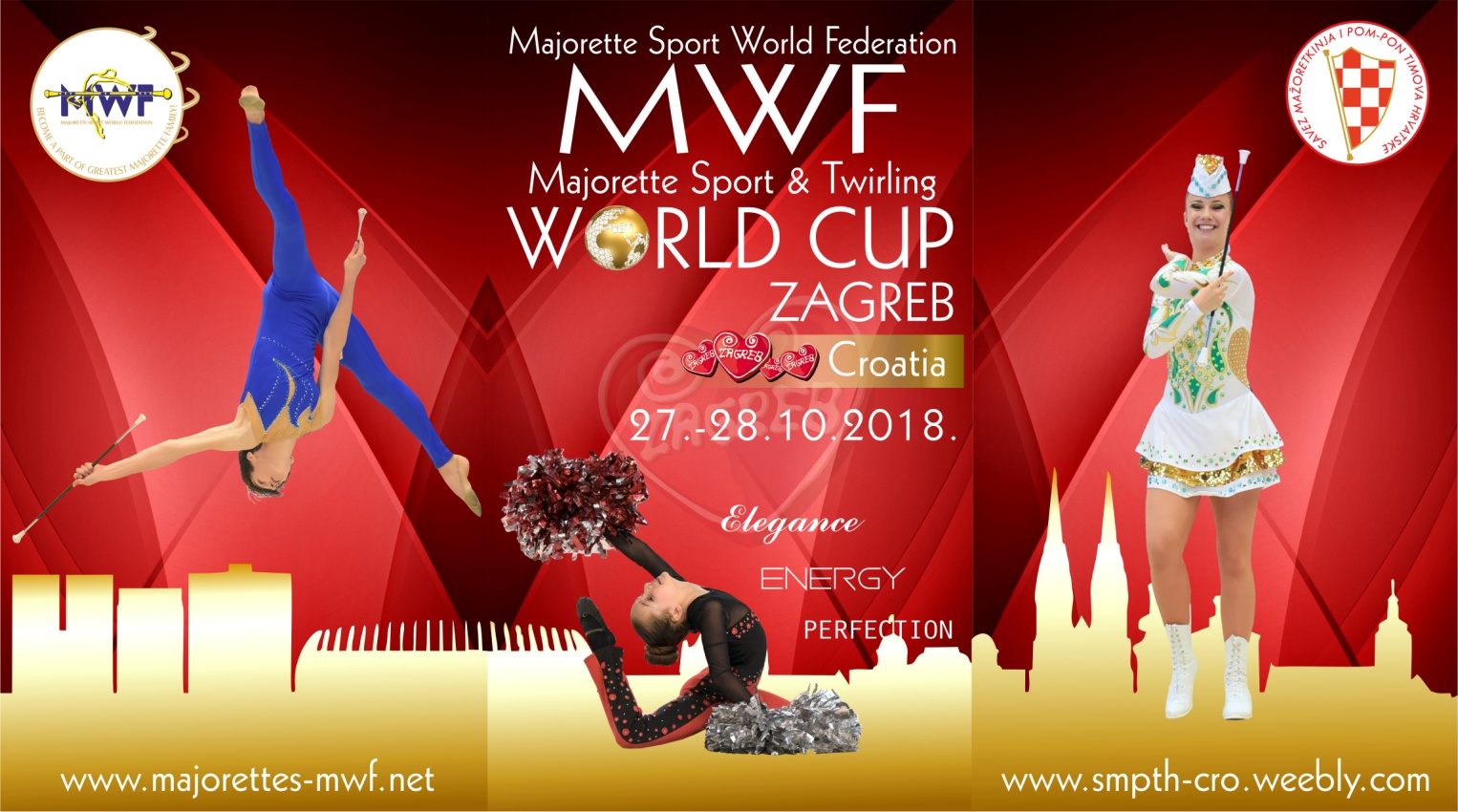 __________________________________________________________________________________Saturday-27.10.2018./DEADLINE REGISTRATION 20.08.2018.• 10,00-OPENING CEREMONY• 10,30-SOLO FORMATIONS BATON• 14,00-MIX MINI FORMATIONS• 14,30-SOLO FORMATIONS MACE• 14,45- HAPPY TIME• 15,00-SOLO FORMATIONS POM-PON• 17,45-MINI FORMATIONS BATONFLAG• TWIRLING-solo, duo, mini formations• 19,00- HAPPY TIME• 19,30-AWARD CEREMONY SOLO FORMATIONSSunday-28.10.2018.10,00-OPENING CEREMONYDEFILE BATONDEFILE POM-PONDEFILE CLASSIC BATON11,15-BATONFLAG GROUPS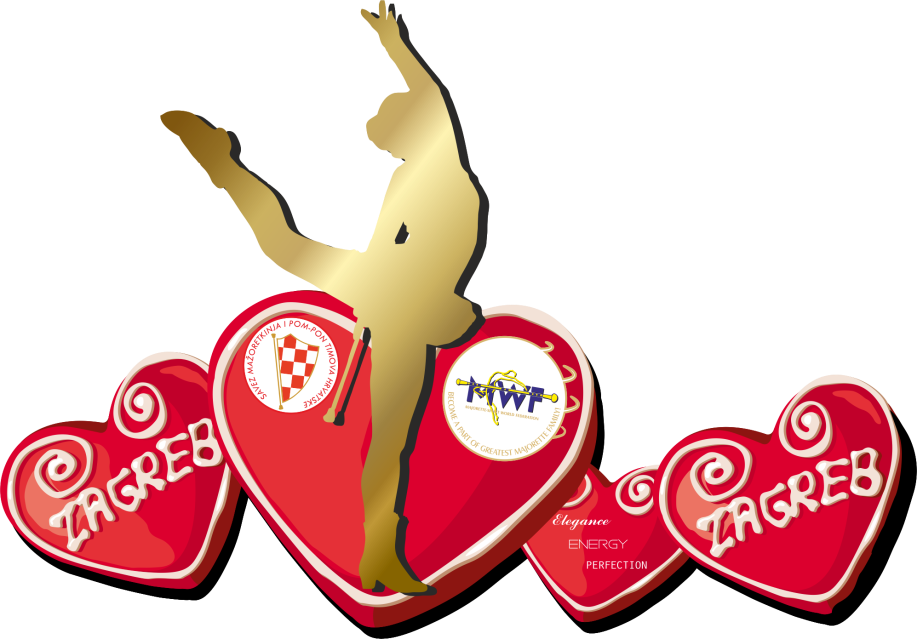 11,30-GROUPS DRUMMERSGROUPS POM-PONHAPPY TIME13,00-14,00 –LUNCH14.00-CLASSIC POM-PONGROUPS MIXGROUPS BATON18,30- HAPPY TIME19,00- AWARD CEREMONY GROUPS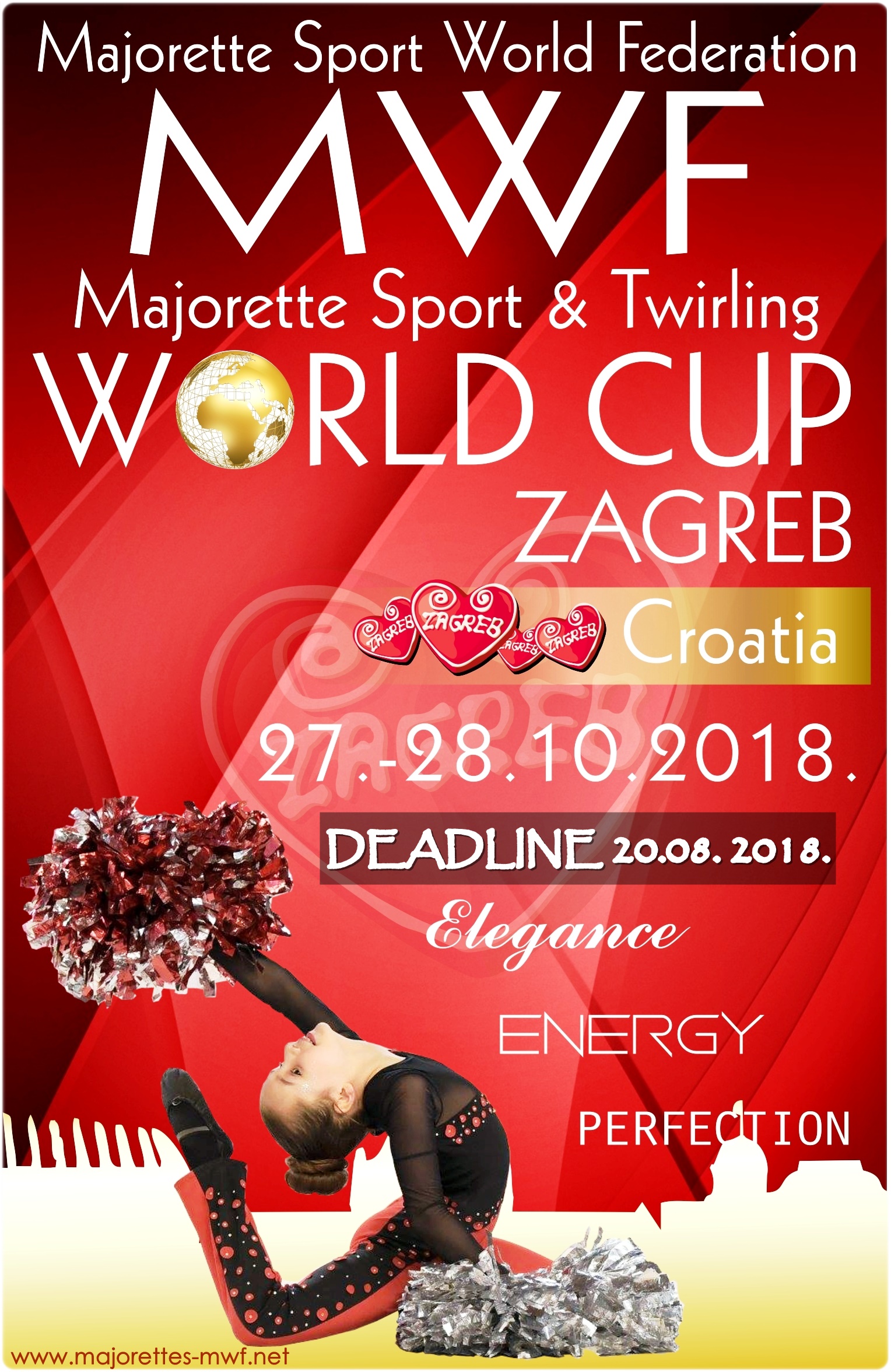 